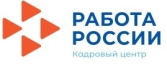 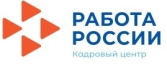 Семинар для работодателей в Каменск-Уральском центре занятости.14 марта 2024 года в Каменск-Уральском центре занятости состоялся семинар для работодателей, в котором участвовали представители кадровых служб                    АО «Завод медицинских технологий», ООО «Агроторг» (магазин «Пятёрочка»),          ООО «АТР-Урал», ООО «Партнеръ» (Олимпийская ферма), Торговая компания «Лента».На семинаре обсудили вопросы участия работодателей в мероприятиях по получению субсидий:- на выплату заработной платы (до 86 000 рублей за одного работника) при трудоустройстве отдельных категорий граждан, в том числе при трудоустройстве молодежи до 30 лет включительно;- на возмещение затрат на приобретение оборудования при трудоустройстве инвалидов до 115 000 рублей, многодетных родителей и родителей, воспитывающих детей-инвалидов до 67 000 рублей.Специалисты центра занятости рассказали о вступивших в силу изменениях Закона о занятости населения для работодателей, а также напомнили представителям кадровых служб о возможности организации бесплатного профессионального обучения для сотрудников предприятия.Каменск-Уральский центр занятости выражает благодарность участникам семинара и надеется на плодотворное сотрудничество.По вопросам участия в мероприятиях центра занятости можно обращаться по                                               тел. 8(3439)32-42-81, 8(967)908-56-21.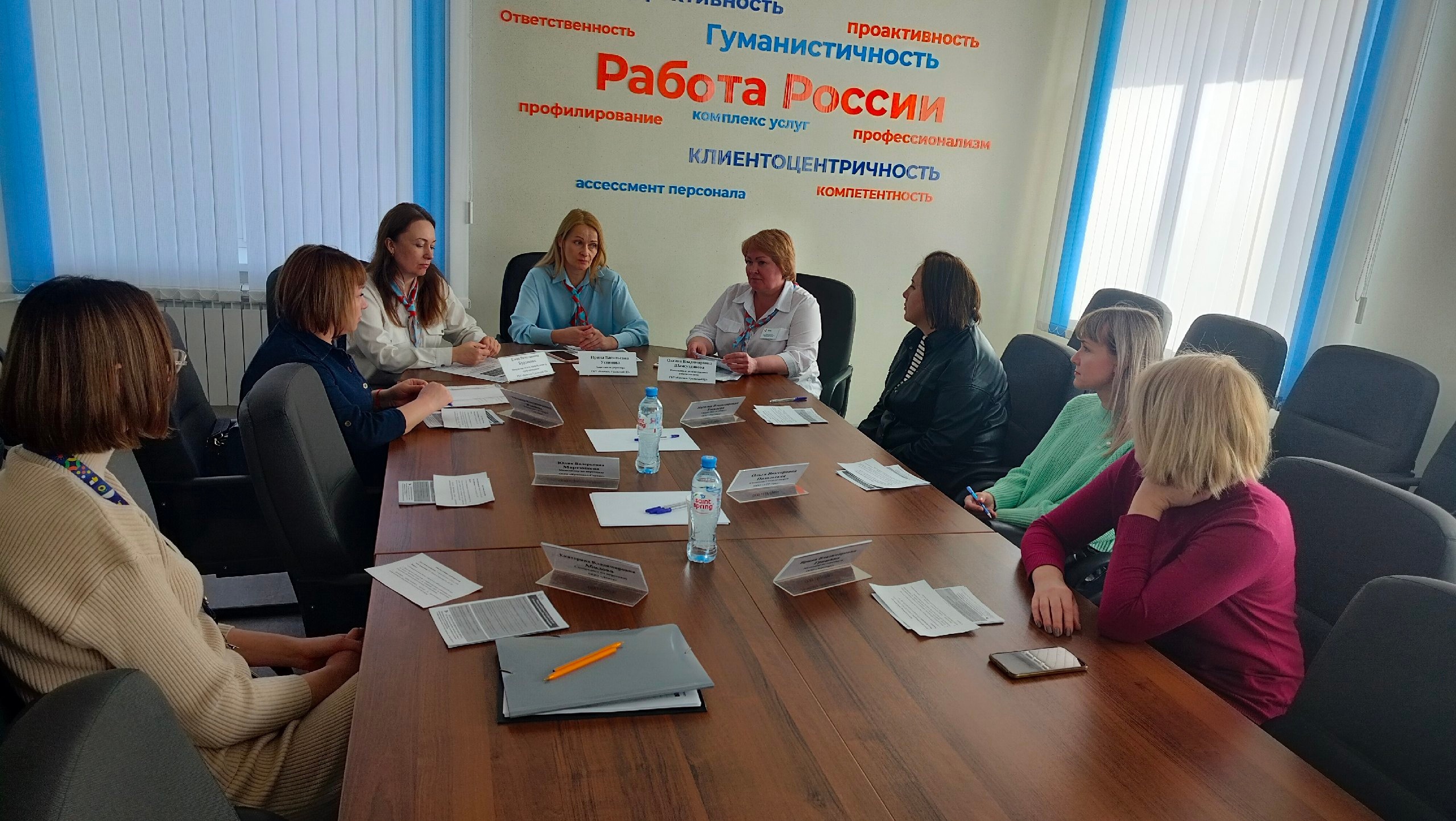 